ЗаключениеКонтрольно-счётной палаты Дубровского районана отчет об исполнении бюджета Сергеевского сельского поселения Дубровского муниципального района Брянской областиза 1 квартал 2020 годаДубровка 20201. Общие положения.Заключение Контрольно-счётной палаты Дубровского района на отчет об исполнении бюджета муниципального образования  за 1 квартал 2019 года, подготовлено в соответствии со статьей 264.2 Бюджетного кодекса Российской Федерации, Положением о Контрольно-счётной палате Дубровского района, Стандартом внешнего муниципального финансового контроля 102 «Проведение оперативного контроля за ходом исполнения  решений о бюджете муниципального образования «Дубровский район» на текущий финансовый год и плановый период», пунктом 1.6 Плана работ Контрольно-счётной палаты Дубровского района на 2020 год.Заключение Контрольно-счетной палаты оформлено по результатам оперативного анализа и контроля  за организацией исполнения бюджета в 2020  году, отчетности об исполнении бюджета за 1 квартал 2020 года.По итогам  1 квартала  2019  года бюджет исполнен по доходам в сумме  267,4 тыс. рублей,  или  21,7% к  прогнозным  показателям, по расходам  –  239,1 тыс.  рублей,  или  19,4 % к утвержденным расходам и  к годовым назначениям  сводной  бюджетной росписи, с профицитом в сумме 28,3 тыс. рублей.2. Анализ исполнения доходов бюджета.Доходная часть бюджета за  1 квартал  2020 года исполнена в сумме  267,4  тыс. рублей, или на  21,7%  к годовому прогнозу поступлений. По сравнению с соответствующим уровнем прошлого года доходы увеличились на  85,7  тыс. рублей, или 47,2 процента. В структуре доходов  бюджета удельный вес налоговых и неналоговых доходов (далее  –  собственных доходов) составил 7,1%, что ниже уровня соответствующего периода прошлого года на  0,7 процентного пункта. На долю безвозмездных поступлений приходится  92,9  процента.  Поступления  налоговых и неналоговых доходов  сложились в сумме 18,9 тыс. рублей, или 5,5 % к годовому прогнозу поступлений. Безвозмездные поступления  составили 248,5 тыс. рублей, или 28,0% к годовому прогнозу поступлений.	Налоговые доходы бюджетаЗа 1 квартал  2020 года в структуре  собственных доходов бюджета на долю  налоговых доходов  приходится 100,0 процента. В абсолютном выражении поступления в бюджет составили 18,9  тыс. рублей, или  5,5% годовых плановых назначений.  К соответствующему периоду 2019 года рост поступлений составил  134,0 процента. Основным налогом, сформировавшим доходную  часть бюджета  за 1 квартал  2020 года,  является земельный налог. На его долю приходится 93,1% поступивших налоговых доходов.Налог на доходы физических лиц  (НДФЛ) поступил в бюджет в сумме 0,8  тыс. рублей, годовые плановые назначения исполнены на 16,0 процента. Доля НДФЛ в налоговых доходах составила 4,2 процента. К соответствующему периоду 2018 года поступления снизились на 20,0%, или 0,2 тыс. рублей.Налог на совокупный доход  (единый сельскохозяйственный налог) утвержден в сумме 1,0  тыс. рублей. Налог на имущество утвержден в сумме 10,0 тыс. рублей. Объем поступлений составил  0,5 тыс. рублей, или 5,0% плановых назначений.Земельный налог поступил в сумме 17,6 тыс. рублей. Годовые плановые назначения исполнены на  8,0  процента. Удельный вес в структуре налоговых доходов составляет 93,1 процента.  Темп роста по сравнению с аналогичным периодом прошлого года составляет 137,5 процента.Безвозмездные поступленияЗа  1 квартал  2020 года кассовое исполнение безвозмездных поступлений составило 248,5  тыс. рублей, или  28,0% утвержденных годовых назначений. По сравнению с аналогичным периодом 2019 года общий объем   безвозмездных поступлений увеличился  на 48,3 процента, или на 80,9 тыс.  рублей. Из них, объем полученных дотаций  за  1 квартал  2020 года составляет  228,3  тыс. рублей, или  28,9 % плановых назначений и 154,5 % к уровню аналогичного периода 2019 года. Субвенции  на осуществление первичного воинского учета за отчетный период поступили в сумме  20,2 тыс. рублей,  что составило  25,0  % годового плана и  102,0 % к уровню  аналогичного периода 2019 года.Кассовое исполнение  межбюджетных трансфертов  отсутствует, при утвержденных годовых назначения в сумме  15,0  тыс. рублей. Сведения о поступлении доходов за  1 квартал  2020 года представлены в  таблице                                                                                    (тыс. рублей)3. Анализ исполнения расходов бюджета.Объем расходов  бюджета на 2020 год, утвержденный Решением Сергеевского сельского Совета народных депутатов  от 16.12.2019 № 30 «О бюджете Сергеевского сельского поселения Дубровского муниципального района Брянской области на 2020 год и на плановый период 2021 и 2022 годов» составляет 1230,9  тыс. рублей, уточненный – 1231,0 тыс. рублей. Исполнение расходов бюджета за 1 квартал 2020 года составило 239,1  тыс. рублей, что  соответствует 19,4% объемов уточненной бюджетной росписи. К уровню расходов аналогичного периода прошлого года отмечено увеличение расходов на 29,0 процента.Информация об исполнении расходов бюджета в разрезе разделов бюджетной классификации расходов представлена в таблице.Тыс. рублей                                                                                                                                                                 Исполнение расходов бюджета за 1 квартал 2020 года осуществлялось по четырем разделам бюджетной классификации. Наибольший удельный вес в расходах  бюджета занимают расходы по разделу «Общегосударственные расходы» – 84,4%, или 201,7 тыс. рублей. К соответствующему периоду 2019 года расходы увеличились на 2,6 процента.По разделу  02 «Национальная оборона»  расходы бюджета за 1 квартал  2020  года сложились в сумме 20,2 тыс. рублей,  или 25,0% объема расходов, предусмотренных уточненной бюджетной росписью. К аналогичному периоду 2019 года расходы увеличились на 71,2 процента. Удельный вес расходов по разделу в общей структуре расходов бюджета составил 8,4 процента. Структура раздела представлена одним подразделом 02 03 «Мобилизационная и вневойсковая подготовка». Средства направлены на осуществление полномочий сельскими поселениями по первичному воинскому учету на территориях, где отсутствуют военные комиссариаты.По разделу  03  «Национальная безопасность и правоохранительная деятельность»  расходы бюджета за 1 квартал 2020 года отсутствуют.По разделу  05 «Жилищно-коммунальное хозяйство»  расходы бюджета за 1 квартал 2020 года составили 2,2 тыс. рублей, или 7,6 % объема расходов, предусмотренных уточненной бюджетной росписью на год. Темп роста к аналогичному периоду 2019 года снизился. Доля расходов раздела в общей структуре расходов составила 0,9 процента.По разделу  08 «Культура, кинематография»  на 2020 год расходы бюджета утверждены в объеме 15,0 тыс. рублей. Кассовое исполнение за 1 квартал 2020 года составляет 100,0% утвержденных назначений. Исполнение в разрезе  муниципальной программы и главного распорядителя средств бюджетаОбщий объем финансирования муниципальной программы в соответствии с решением о бюджете на 2020 год утвержден в сумме 1228,0 тыс. рублей:Непрограммная деятельность утверждена в сумме 3,0 тыс. рублей.За 1 квартал 2020 года расходы бюджета по муниципальной программе  исполнены в сумме 2391,1 тыс. рублей, что составляет 19,5 % уточненных годовых бюджетных назначений.Ответственным исполнителем муниципальной программы «Реализация отдельных полномочий Сергеевского сельского поселения Дубровского муниципального района на 2020-2022 годы» является  Сергеевская сельская администрация.Целью муниципальной программы является эффективное исполнение полномочий исполнительных органов власти.Дефицит (профицит) бюджета и источники внутреннего финансирования дефицита бюджетаПервоначально бюджет на 2020 год утвержден сбалансирований. В  отчетном периоде внесены  изменения, дефицит утвержден в сумме 0,1 тыс. рублей. В состав источников внутреннего финансирования дефицита  бюджета включены остатки средств на счетах по учету средств бюджета.На начало отчетного периода остаток средств на счете составлял 0,1 тыс. рублей, по состоянию на 1 апреля 2020 года – 28,4 тыс. рублей.ВыводыДоходная часть бюджета за  1 квартал  2020 года исполнена в сумме  267,4  тыс. рублей, или на  21,7%  к годовому прогнозу поступлений. По сравнению с соответствующим уровнем прошлого года доходы увеличились на  85,7  тыс. рублей, или 47,2 процента. В структуре доходов  бюджета удельный вес налоговых и неналоговых доходов (далее  –  собственных доходов) составил 7,1%, что ниже уровня соответствующего периода прошлого года на  0,7 процентного пункта. На долю безвозмездных поступлений приходится  92,9  процента.  Поступления  налоговых и неналоговых доходов  сложились в сумме 18,9 тыс. рублей, или 5,5 % к годовому прогнозу поступлений. Безвозмездные поступления  составили 248,5 тыс. рублей, или 28,0% к годовому прогнозу поступленийИсполнение расходов бюджета за 1 квартал 2020 года составило 239,1  тыс. рублей, что  соответствует 19,4% объемов уточненной бюджетной росписи. К уровню расходов аналогичного периода прошлого года отмечено увеличение расходов на 29,0 процента.ПредложенияНаправить заключение Контрольно-счетной палаты  Дубровского района  на отчет об исполнении бюджета Сергееского сельского поселения Дубровского муниципального района Брянской области за 1 квартал 2020 года Главе муниципального образования. И.о председателя 					Н.А. Дороденкова НаименованиеИсполнено1 кв. 2019 Утвержденона2020Исполнено1 кв. 2020 % исполнения2020/2019Собственные  доходы,  всего.14,1344,018,95,5134,0налоговые доходы:14,1236,018,98,0134,0- НДФЛ1,05,00,816,080,0- единый с/х налог0,11,00,00,00,0- Налог на имущество 0,210,00,55,02,5 раза- Земельный налог12,8220,017,68,0137,5Неналоговые доходы0,0108,00,00,00,0- доходы от продажи земельных участков0,0108,00,00,00,0Безвозмездные поступления:167,6886,9248,528,0148,3- дотации:147,8791,0228,328,9154,5на выравнивание11,891,030,333,32,6 разана сбалансированность136,0700,0198,028,3145,6- субвенции:19,880,920,225,0102,0на осуществление первичного воинского учета19,880,920,225,0102,0- Иные межбюджетные трансферты0,015,00,00,00,0Итого181,71230,9267,421,7147,2НаименованиеРазделИсполнено1 кв.2019Утверждено на 2020Уточненона 2020Сводная бюджетная роспись2020Исполнено1 кв. 2020Общегосударственные вопросы01167,71097,01105,01105,0201,7Национальная оборона0211,880,980,980,920,2Национальная безопасность и правоохранительная деятельность030,01,01,01,00,0Жилищно-коммунальное хозяйство055,837,029,129,12,2Культура, кинематография080,015,015,015,015,0Итого185,31230,91231,01231,0239,1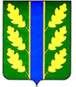 